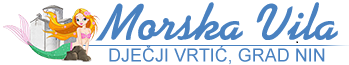                                                            Ulica dr. Franje Tuđmana 5, 23232 NIN                                                           Tel./fax. 023 264 196; www. vrtic-morska-vila.hr, OIB: 52231121132KLASA: 601-02/21-01/02URBROJ: 2198/11-08-02-21-21Nin, 05. listopada 2021. godine                                                                                                           Članovima Upravnog vijeća                                                                                                        Dječjeg vrtića „Morska vila“ NinPozivam vas na 51.  sjednicu Upravnog vijeća Dječjeg vrtića „Morska vila“ Nin, koja će se održati  četvrtak, 07. listopada  2021.  u 11.00 sati u prostorijama DV Morska vila NinDnevni red:Verifikacija članice Upravnog vijeća, predstavnice roditelja, na rok do kraja mandatnog razdoblja postojećeg sastava Upravnog vijeća Verifikacija zapisnika s 50. sjednice Upravnog vijećaDonošenje oduke o objavi natječaja za pripravnika/odgojitelja kroz mjeru HZZ-a„Stjecanje prvog radnog iskustva/pripravništva“.Donošenje II. Izmjene financijskog plana za 2021. godinu, nakon dobivene suglasnosti Osnivača. Donošenje Polugodišnjeg izvještaja o izvršenju financijskog plana za 2021. godinu, nakon dobivene suglasnosti Osnivača. Razno                                                                                                                 Predsjednik Upravnog vijeća:                                                                                                                    Tomislav Ćurko